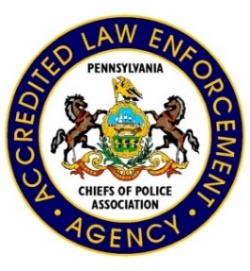            LOWER PROVIDENCE TOWNSHIP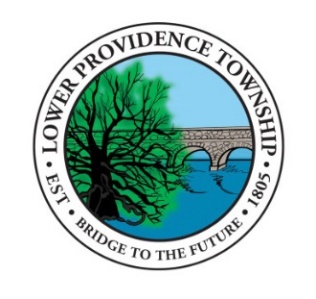                  www.lowerprovidence.org          Administration: 610 539-8020      Fax: 610 539-6347         Police:  610-539-5901      Fax:  610-630-2219BOARD OF SUPERVISORSBUSINESS MEETINGThursday, June 15, 2023 – 7:00 p.m.EXECUTIVE SESSION – 6:00 p.m.NOTE: The meeting is being held as an in-person and virtual public meeting using Zoom. Directions on how to access the meeting online or via phone are available at lowerprovidence.org. The meeting is video recorded for posting on the Township website.A video camera has been installed in the Township Auditorium for security purposes.Call to OrderPledge of AllegianceProtocol for Hybrid MeetingsRoll Call:  __ C. Coless __ J. Darby __ P. MacFarland __ G. Neights __ J. Sorgini __ A. JeyapratapChairman’s CommentsJuneteenth ProclamationPresentationsStudent representative report – Ash Jeyapratap“The Wall That Heals” updateAudit ReportConsent Agenda  Acceptance of the minutes of the Board of Supervisors meeting of June 1, 2023April Meeting Minutes Environmental Advisory CouncilParks & Recreation Board – Not yet approvedPlanning Commission – Not yet approvedSewer AuthorityMonthly Reports - MayCommunity DevelopmentCommunity RelationsFinanceFire Marshal/Emergency Management CoordinatorHuman ResourcesParks and RecreationPolicePublic WorksFiscal MattersAuthorization of Payment of Bills: $387,332.33Treasurer’s ReportMotion to Accept Consent Agenda ___ Second ___ Vote ___ Abstained ___Old BusinessConsideration of Municipal Campus Master Plan Project AwardMotion ___ Second ___ Vote ___ Abstained___New BusinessReview of Minor Land Development – 3150 Ridge Pike/HTCReview of Minor Land Development – DFD/3848 Germantown PikeAuthorization to advertise Zoning Ordinance Amendment – Mixed-Use Overlay Motion ___ Second ___ Vote ___ AbstainedAuthorization to Dispose of Assets at Auction Motion ___ Second ___ Vote ___ AbstainedConsideration of Montgomery County Consortium Fuel Contract Participation Motion ___ Second ___ Vote ___ AbstainedAuthorization to Purchase Wheel Loader  Motion ___ Second ___ Vote ___ AbstainedApproval of Purchase of Light Towers Motion ___ Second ___ Vote ___ AbstainedApproval of Purchase of Enhancements for Utility Task Vehicle Motion ___ Second ___ Vote ___ AbstainedFund Transfers and Budget AdjustmentsResolution 2023-29 – Light Tower Fund Transfer and Budget Adjustment (associated with agenda item 4.h.)Resolution 2023-30 – UTV Enhancement Fund Transfer and Budget Adjustment (associated with agenda item 4.i.)MARA Footbridge Budget Adjustment Motion to Approve Fund Transfers and Budget Adjustments ___Second___Vote___Abstain___Announcements/MeetingsLibrary Board – June 19 at 7:00 p.m.Parks and Recreation Board – June 20 at 7:00 p.m.Zoning Hearing Board – June 22 at 7:00 p.m.Environmental Advisory Board – June 26 at 7:00 p.m. Planning Commission – June 28 at 7:00 p.m.Courtesy of Floor (not to exceed 3 minutes per person)Adjournment		Next Business Meeting: 	July 20, 2023 (only one meeting in July)					August 17, 2023The Board of Supervisors meets on the first and third Thursday of each month.  The agenda can be found approximately 3 to 5 days in advance on the Township website: www.lowerprovidence.org.  Click on the “Agenda” tab.